N Á V R HObecné zastupiteľstvo v Slovenskej Ľupči v zmysle § 4 odsek 3 písmeno p), § 6 a § 11 odsek 4 písmeno g) zákona č. 369/1990 Zb. o obecnom zriadení v znení neskorších zmien a doplnkov a zákona č. 448/2008 Z. z. o sociálnych službách a o zmene a doplnení zákona č. 455/1991 Zb. o živnostenskom podnikaní („živnostenský zákon“) v znení neskorších predpisov (ďalej len „zákon o sociálnych službách“) v rozsahu svojej pôsobnosti zabezpečovania dostupnosti sociálnej služby pre fyzickú osobu, ktorá je odkázaná na sociálnu službu, sa uznieslo na vydaní tohto Všeobecne záväzného nariadenia Obce Slovenská Ľupča.Článok I.Základné ustanovenia§ 1Predmet úpravyVšeobecne záväzné nariadenie (ďalej len „VZN“) upravuje podrobnosti o poskytovaní sociálnych služieb: a) o rozhodovaní o odkázanosti na sociálne služby, b) o poskytovaní a zabezpečovaní sociálnych služieb, c) o spôsobe a výške úhrady za poskytovanie sociálnych služieb. Článok II.Všeobecné ustanovenia o odkázanosti a poskytovaní sociálnych služieb – opatrovateľská služba§ 2Konanie vo veci odkázanosti na sociálnu službu1. Konanie o odkázanosti na sociálnu službu sa začína na základe písomnej žiadosti fyzickej osoby o posúdenie odkázanosti na túto sociálnu službu. 2. Miestna príslušnosť obce pri podávaní žiadosti na sociálnu službu sa určuje podľa miesta trvalého pobytu fyzickej osoby, ktorá žiada o sociálnu službu. 3. Žiadosť o posúdenie odkázanosti na sociálnu službu sa podľa tohto VZN podáva Obci Slovenská Ľupča cestou Obecného úradu v Slovenskej Ľupči. Ak fyzická osoba vzhľadom na svoj zdravotný stav nemôže podať žiadosť sama, môže v jej mene a na základe potvrdenia ošetrujúceho lekára o zdravotnom stave tejto fyzickej osoby podať žiadosť iná fyzická osoba.4. Pri poskytovaní opatrovateľskej služby  sa poskytuje služba bezodkladne z dôvodov uvedených v § 8 odsek 6 zákona o sociálnych službách, a túto službu možno poskytovať aj pred nadobudnutím právoplatnosti rozhodnutia o odkázanosti na sociálnu službu. 5. Podkladom na vydanie rozhodnutia o odkázanosti na sociálne služby podmienené odkázanosťou je posudok o odkázanosti na sociálnu službu. Na vypracovanie posudku o odkázanosti na sociálnu službu sa primerane použijú ustanovenia §§ 48 až 51a zákona o sociálnych službách.6. Posudková činnosť podľa § 48 až 51a zákona o sociálnych službách sa nevykonáva, ak sa bude poskytovať sociálna služba fyzickej osobe, ktorá bude platiť úhradu za sociálnu službu najmenej vo výške ekonomicky oprávnených nákladov spojených s poskytovaním tejto sociálnej služby a ak sa jej bude poskytovať pomoc pri odkázanosti na pomoc inej fyzickej osoby. Fyzická osoba nepodáva žiadosť o posúdenie odkázanosti na sociálnu službu ani žiadosť o uzatvorenie zmluvy, ale priamo uzatvára zmluvu s poskytovateľom sociálnej služby. 7. Obec Slovenská Ľupča na základe lekárskeho posudku a sociálneho posudku vyhotovuje posudok o odkázanosti na sociálnu službu, ktorý obsahuje: a) stupeň odkázanosti fyzickej osoby na pomoc inej fyzickej osoby, b) znevýhodnenie fyzickej osoby s ťažkým zdravotným postihnutím alebo s nepriaznivým zdravotným stavom v oblasti sebaobslužných úkonov, úkonov starostlivosti o svoju domácnosť a pri základných sociálnych aktivitách, c) návrhu druhu sociálnej služby, d) určenie termínu opätovného posúdenia. 8. Pri rozhodovaní o odkázanosti na sociálnu službu môže obec použiť ako podklad na vydanie rozhodnutia o odkázanosti na sociálnu službu komplexný posudok vydaný príslušným úradom práce, sociálnych vecí a rodiny na účely kompenzácie sociálnych dôsledkov ťažkého zdravotného postihnutia podľa osobitného predpisu, ak je jeho obsahom aj posúdenie stupňa odkázanosti fyzickej osoby na pomoc inej fyzickej osoby alebo posudok o odkázanosti na sociálnu službu vydaný inou obcou. 9. Na konanie o odkázanosti na sociálnu službu sa primerane vzťahuje všeobecne záväzný právny predpis o správnom konaní. 10. Priebeh konania vo veci rozhodovania o odkázanosti na sociálnu službu zabezpečuje Obec Slovenská Ľupča cestou Obecného úradu v Slovenskej Ľupči, ktorý eviduje a vedie celú spisovú agendu. 11. O odkázanosti na sociálnu službu rozhoduje Obec Slovenská Ľupča ako správny orgán. 12. Obec v prípade nedostatku vlastných zamestnancov poskytujúcich sociálne služby ponúkne zabezpečenie poskytovania sociálnej služby u verejného poskytovateľa sociálnej služby zapísaného do Registra poskytovateľov sociálnych služieb. V prípade akceptácie takejto možnosti a uzatvorenia zmluvy o poskytovaní sociálnej služby s neverejným poskytovateľom sociálnej služby, suma úhrady za sociálnu službu je v celom rozsahu hradená príjmateľom sociálnej služby resp. jeho príbuznými.§ 3Povinnosti prijímateľa sociálnej služby1. Prijímateľ sociálnej služby je povinný písomne oznámiť Obci Slovenská Ľupča cestou Obecného úradu v Slovenskej Ľupči do 8 dní zmeny v skutočnostiach rozhodujúcich na trvanie odkázanosti na sociálnu službu a poskytovateľovi sociálnej služby zmeny v príjmových a majetkových pomeroch rozhodujúcich na určenie sumy úhrady za sociálnu službu. 2. Prijímateľ sociálnej služby je povinný na výzvu Obce Slovenská Ľupča cestou Obecného úradu v Slovenskej Ľupči osvedčiť skutočnosti vplývajúce na trvanie odkázanosti na sociálnu službu, a to v lehote do 8 dní odo dňa doručenia výzvy v prípade, že obec neurčí dlhšiu lehotu. Ak fyzická osoba nevyhovie výzve v určenej lehote, rozhodne obec o zániku odkázanosti fyzickej osoby na sociálnu službu. 3. Fyzická osoba, ktorá žiada o poskytovanie sociálnej služby alebo prijímateľ sociálnej služby, sú povinní pred uzatvorením zmluvy o poskytovaní sociálnej služby, na výzvu Obce Slovenská Ľupča cestou Obecného úradu v Slovenskej Ľupči, zúčastniť sa posúdenia zdravotného stavu a opätovného posúdenia zdravotného stavu v termíne určenom lekárom. Ak sa uvedené fyzické osoby tohto posúdenia nezúčastnia, konanie o odkázanosti na sociálnu službu sa zastaví, alebo sa rozhodne o zániku odkázanosti na sociálnu službu. 4. Prijímateľ sociálnej služby je povinný Obci Slovenská Ľupča cestou Obecného úradu v Slovenskej Ľupči preukázať svoje príjmové  a majetkové  pomery najneskôr pred uzatvorením  zmluvy o poskytovaní sociálnej služby na účely určenia sumy úhrady za sociálnu službu. Zároveň je prijímateľ povinný ohlásiť zmeny vo výške príjmu a v hodnote majetku, ktoré sú rozhodujúce na určenie sumy úhrady za sociálnu službu a umožniť znalcovi vykonať obhliadku majetku a predložiť doklady týkajúce sa majetku. 5. Povinnosť podať vyhlásenie s osvedčeným podpisom sa nevzťahuje na prijímateľa, ktorý na základe potvrdenia ošetrujúceho lekára o jeho zdravotnom stave nemôže sám takýto právny úkon vykonať. 6.Nepredloženie týchto dokladov je dôvodom na neuzatvorenie zmluvy o poskytovaní opatrovateľskej služby.§ 4Zmluva o poskytovaní sociálnej služby1. Obec Slovenská Ľupča poskytuje sociálnu službu na základe zmluvy o poskytovaní sociálnej služby. 2. Zmluva o poskytovaní sociálnej služby musí byť uzatvorená písomne a spôsobom, ktorý je pre prijímateľa sociálnej služby zrozumiteľný. 3. Žiadateľ o poskytovanie sociálnej služby podá písomnú žiadosť o uzatvorenie zmluvy o poskytovaní sociálnej služby, ktorá obsahuje: a) meno a priezvisko žiadateľa, ktorej sa má poskytovať sociálna služba, b) dátum narodenia a adresu trvalého pobytu, c) potvrdenie o príjme za predchádzajúci kalendárny rok, d) doklady o majetkových pomeroch (výnimka uvedená v § 3 ods. 5 VZN) e) deň začatia poskytovania sociálnej služby a čas poskytovania sociálnej služby, f) iné doklady, ktoré sú podkladom na uzatvorenie zmluvy. 4. Fyzická osoba, ktorá uzatvorí zmluvu o poskytovaní sociálnej služby s poskytovateľom a bude platiť úhradu najmenej vo výške ekonomicky oprávnených nákladov nie je povinná predkladať rozhodnutie a posudok o odkázanosti na danú sociálnu službu5. Zmluva o poskytovaní sociálnej služby podľa zákona o sociálnych službách obsahuje: a) označenie zmluvných strán, b) druh poskytovanej sociálnej služby, c) vecný rozsah sociálnej služby podľa § 15 a formu poskytovania sociálnej služby, d) počet odoberaných jedál podľa § 17 ods. 4 a 5, ak ide o poskytovanie sociálnej služby v zariadení s poskytovaním stravovania, e) deň začatia poskytovania sociálnej služby, f) čas poskytovania sociálnej služby a ak ide o ambulantnú sociálnu službu v zariadení, aj čas poskytovania sociálnej služby v hodinách počas pracovného dňa, g) miesto poskytovania sociálnej služby, h) sumu úhrady za sociálnu službu, spôsob jej určenia a spôsob jej platenia, i) sumu úhrady za sociálnu službu po uplatnení § 73 ods. 1 až 10 a spôsob jej určenia, podmienky jej vrátenia, podmienky jej zúčtovania a lehotu na jej zúčtovanie, j) podmienky zvyšovania sumy úhrady za sociálnu službu, k) dôvody jednostrannej výpovede zmluvy, l) sumu nezaplatenej úhrady za sociálnu službu podľa § 73 ods. 14. 6. Ak osoba odmietne uzatvoriť zmluvu o poskytovaní sociálnej služby, povinnosť obce poskytnúť sociálnu službu sa považuje za splnenú. 7. Na vzťahy neupravené týmto VZN vo veci poskytovania sociálnej služby sa primerane použijú ustanovenia zákona o sociálnych službách.Článok III.Poskytovanie a zabezpečovanie sociálnej služby§ 5Opatrovateľská služba1. Opatrovateľská služba je sociálna služba poskytovaná fyzickej osobe v jej domácom prostredí, ktorá: a) je odkázaná na pomoc inej fyzickej osoby a jej stupeň odkázanosti je najmenej II podľa prílohy č. 3 zákona o sociálnych službách, b) je odkázaná na pomoc pri úkonoch sebaobsluhy, úkonoch starostlivosti o svoju domácnosť a základných sociálnych aktivitách podľa prílohy č. 4 zákona o sociálnych službách. 2. Opatrovateľskou službou sa poskytujú úkony podľa prílohy č. 4 zákona o sociálnych službách. Rozsah úkonov na základe sociálnej posudkovej činnosti určuje obec v hodinách alebo podľa jednotlivých úkonov podľa prílohy č. 4 zákona o sociálnych službách. Minimálny rozsah úkonov sebaobsluhy môže byť nižší ako je minimálny rozsah zodpovedajúci stupňu odkázanosti fyzickej osoby posúdený podľa prílohy č. 3 zákona o sociálnych službách, ak sa poskytovateľ sociálnej služby s prijímateľom sociálnej služby na návrh prijímateľa sociálnej služby dohodne v zmluve o poskytovaní sociálnej služby. 3. Výnimky kedy opatrovateľskú službu nemožno poskytovať fyzickej osobe určuje § 41 ods. 3 a 4 zákona o sociálnych službách. § 6Poskytovanie opatrovateľskej služby1. Podmienky poskytovania opatrovateľskej služby, výšku a spôsob úhrady za opatrovateľskú službu upravuje zmluva o poskytovaní sociálnej služby uzatvorená podľa tohto VZN. 2. Opatrovateľskou službou sa poskytujú úkony uvedené v prílohe č. 4 zákona o sociálnych službách. 3. Rozsah úkonov na základe sociálnej posudkovej činnosti určuje Obec Slovenská Ľupča v hodinách. Minimálny rozsah úkonov sebaobsluhy môže byť nižší ako je minimálny rozsah zodpovedajúci stupňu odkázanosti fyzickej osoby posúdený podľa prílohy č. 3 zákona o sociálnych službách, ak sa poskytovateľ sociálnej služby s prijímateľom sociálnej služby na návrh prijímateľa sociálnej služby dohodne v zmluve o poskytovaní sociálnej služby. 4. Opatrovateľská služba sa poskytuje v domácnosti opatrovaného v pracovné dni v týždni v čase od 7,00 hod. do 15,00 hod.5. Na základe stupňa odkázanosti, ktorý je výsledkom lekárskeho a sociálneho posudku, nie je možné rozsah opatrovateľskej služby zvyšovať. Je možné len ho znížiť na podnet opatrovaného občana vzhľadom k tomu, že zmluva je slobodným prejavom vôle oboch zmluvných strán. 6. Ak občan žiada o zvýšenie rozsahu poskytovanej opatrovateľskej služby uvedeného v rozhodnutí o odkázanosti na opatrovateľskú službu, je povinný písomne doručiť žiadosť o opätovné posúdenie zdravotného stavu aj s doložením nového lekárskeho nálezu, posudku, správy o priebehu a vývoji choroby a zdravotného postihnutia alebo výpisu zo zdravotnej dokumentácie nie staršieho ako 6 mesiacov pre účel opätovného lekárskeho posúdenia na základe požiadania fyzickej osoby. 7. Opatrovateľská služba sa poskytuje na dobu určenú zmluvou o poskytovaní sociálnej služby. 8. Pri hospitalizácii prijímateľa alebo pri prerušení poskytovania opatrovateľskej služby na dobu dlhšiu ako 30 dní je občan alebo rodinný príslušník povinný písomne oznámiť poskytovateľovi túto skutočnosť. 9. V prípade čerpania dovolenky alebo práceneschopnosti opatrovateľky (opatrovateľa) je opatrovateľská služba zabezpečovaná rodinnými príslušníkmi, prípadne - iba podľa personálnych možností opatrovateľskej služby inými opatrovateľmi.§ 7Všeobecné podmienky pre poskytovanie opatrovateľskej služby1. Obec si vyhradzuje právo voľby opatrovateľky k opatrovanému občanovi. Opatrovateľky  u jedného  opatrovaného občana  je možné  striedať podľa potreby,  aby  bola každá z nich rovnako vyťažená.2. Donáška jedného nákupu sa zabezpečuje maximálne z dvoch obchodov, ktoré sú najbližšie  k bydlisku  opatrovaného občana. Nákup sa  poskytuje výhradne pre potreby opatrovaného občana, a nie pre rodinných príslušníkov.3. Obec si vyhradzuje právo určenia času poskytovania opatrovateľskej služby pri upratovaní v domácnosti a donášky nákupu,  ktorý opatrovaný občan  nepotrebuje  k okamžitej spotrebe.4. K  prácam,  ktoré  sú  spojené  s  bežným  upratovaním  v  domácnosti  patrí:  vysávanie, utieranie  prachu, umývanie  podlahy, čistenie WC a kúpeľne. Veľké upratovanie sa robí len občanom,  ktorí  nemajú  žiadnych  rodinných príslušníkov.5. Poverený   sociálny   pracovník   obce  je   oprávnený  navštíviť  opatrovaného  občana v domácnosti za účelom zistenia účelnosti poskytovanej služby.§ 8Výška úhrady za opatrovateľskú službuVýška úhrady za opatrovateľskú službu je uvedená v závislosti od času a doby jej poskytovania nasledovne.1. Pre fyzické osoby odkázané na opatrovateľskú službu na základe právoplatného rozhodnutia o odkázanosti: za 1 hodinu opatrovateľskej služby        - 1,50 EURza 1 hodinu starostlivosti o domácnosť -  2,50 €/hod.2. Takto stanovená suma úhrady nepredstavuje ekonomickú hodnotu poskytovanej služby, do celkovej hodnoty poskytovania sociálnych služieb finančne  prispieva obec Slovenská Ľupča.3. Pre fyzické osoby, u ktorých sa nevykonáva posudková činnosť podľa § 51a zákona o sociálnych službách za 1 hodinu opatrovateľskej služby -  platba vo výške zodpovedajúcej ekonomicky oprávneným nákladom na 1 hodinu opatrovateľskej služby.4. Po zaplatení úhrady za opatrovateľskú službu musí prijímateľovi sociálnej služby zostať mesačne z jeho príjmu 1,65-násobku sumy životného minima ustanovenej osobitným predpisom (v súlade zákona č. 601/2003Z.z. o životnom minime v platnom znení.§ 9Spôsob určenia úhrady za opatrovateľskú službu1. Úhradu za opatrovateľskú službu platí občan podľa skutočného rozsahu hodín poskytnutých úkonov sebaobsluhy, úkonov starostlivosti o domácnosť a základných sociálnych aktivít za kalendárny mesiac, v ktorom sa opatrovateľská služba poskytla, najneskôr do 25. dňa nasledujúceho kalendárneho mesiaca. 2.Rozsah a podmienky úhrady za poskytovanie opatrovateľskej služby si občan dohodne s poskytovateľom opatrovateľskej služby v zmluve o poskytovaní opatrovateľskej služby. 3. Podmienky určenia úhrady a ochrany príjmu prijímateľa opatrovateľskej služby sú určené § 72, 72a a 73 zákona o sociálnych službách. 4. Ak prijímateľovi sociálnej služby nevznikne povinnosť platiť  za sociálnu službu alebo jej časť ku dňu splatnosti úhrady za sociálnu službu, prechádza táto povinnosť v súlade s podmienkami ustanovenými v   § 73 ods. 12 zákona o sociálnych službách, na zaopatrené plnoleté deti a rodičovČlánok IV.Spoločné, zrušovacie a záverečné ustanovenia§ 10Spoločné ustanovenia1. Poskytovateľ sociálnej služby je povinný chrániť osobné údaje získané za účelom určenia výšky úhrady za poskytované sociálne služby v zmysle zákona č. 428/2002 Z. z. o ochrane osobných údajov v znení neskorších zmien a doplnkov. 2. Pri poskytovaní sociálnych služieb a stanovovaní úhrad za poskytované sociálne služby sa primerane použije zákon č.448/2008 Z. z. o sociálnych službách, zákon č. 71/1967 Zb. o správnom konaní v znení neskorších zmien a doplnkov, zákon č. 36/2005 Z. z. o rodine v znení neskorších zmien a doplnkov, zákon č. 369/1990 Zb. o obecnom zriadení v znení neskorších zmien a doplnkov, Občiansky zákonník. § 11Záverečné ustanoveniaNa vzťahy neupravené týmto VZN sa vo veciach poskytovania a zabezpečovania sociálnych služieb použijú ustanovenia zákona o sociálnych službách.Poskytovanie sociálnych služieb podľa tohto VZN sa vzťahuje na občanov, ktorí majú trvalý pobyt v obci Slovenská Ľupča.Dňom účinnosti tohto VZN sa ruší VZN obce Slovenská Ľupča č.7/2010.								                      Ing. Miroslav Macák									                 starosta obceNávrh VZN vyvesený pred schvaľovaním : Návrh VZN zvesený pred schvaľovaním:    VZN vyvesené po schválení:                        VZN zvesené po schválení:                    Všeobecne záväzné nariadenieObce Slovenská ĽupčaÚčinnosť od  č. ...   /2018 o poskytovaní, zabezpečovaní sociálnych služieb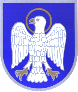 